Rozkłady Jazdy Bezpłatnej  Głuszyckiej Komunikacji Publicznej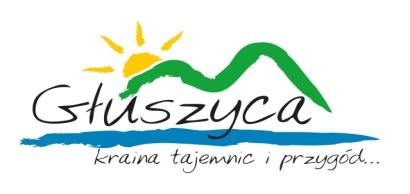 Linia 45  Jedlina Zdrój -Głuszyca Przedmieście- Głuszyca Centrum Przesiadkowe-Głuszyca Górna Linia 45 -Głuszyca Górna- Głuszyca Centrum Przesiadkowe- Głuszyca Przedmieście- Jedlina- ZdrójD- kursuje w dni robocze od poniedziałku do piątku 6- kursuje tylko w sobotyLinia 55 Głuszyca Centrum Przesiadkowe – Sierpnica Osówka-  SierpnicaD- kursuje w dni robocze od poniedziałku do piątku  6- kursuje tylko w soboty D- kursuje w dni robocze od poniedziałku do piątku  S -kurs szkolny, w którym wymagana jest obecność opiekuna uczniówLinia 85 Sierpnica - Głuszyca Centrum Przesiadkowe- Głuszyca Przedmieście Linia 85 - Głuszyca Centrum Przesiadkowe- Głuszyca Przedmieście- SierpnicaD- kursuje w dni robocze od poniedziałku do piątkuS -kurs szkolny, w którym wymagana jest obecność opiekuna uczniów                                                                                        Linia 65 Głuszyca- Łomnica- Grzmiąca- GłuszycaLinia 65 Głuszyca Centrum Przesiadkowe- Łomnica-GrzmiącaD- kursuje w dni robocze od poniedziałku do piątku, 6- kursuje tylko w sobota Linia 75 Głuszyca Centrum Przesiadkowe – Łomnica- Grzmiąca- Głuszyca Centrum Przesiadkowe
D- kursuje w dni robocze od poniedziałku do piątku S- kurs szkolny, w którym wymagana jest obecność opiekuna uczniówLinia 75 Głuszyca Centrum Przesiadkowe- Głuszyca Górna- Grzmiąca-ŁomnicaD- kursuje w dni robocze od poniedziałku do piątkuS- kurs szkolny, w którym wymagana jest obecność opiekuna uczniówLinia 95 Głuszyca Przedmieście- Grzmiąca WiejskaLinia 95 Grzmiąca Wiejska-Głuszyca PrzedmieścieD- kursuje w dni robocze od poniedziałku do piątkuPrzystankiMINIDMINID MINIDMINI6MINIDMINI6 MINID MINI6MINI6MINID MINI6MINIDMINI6MINIDJedlina-Zdrój- Jedlinka Hoża07:0008:1108:5509:5710:3011:0712:3512:4814:4115:1116:4117:1617:5017:50Głuszyca Sienkiewicza - Przedmieście07:0308:1408:5810:0010:3311:1012:3812:5114:4415:1416:4417:1917:5517:55Głuszyca Sienkiewicza – na żądanie07:0408:1508:5910:0110:3411:1112:3912:5214:4515:1516:4517:2017:5717:57Głuszyca - Łukasiewicza Centrum Przesiadkowe-08:1709:0110:0310:3611:1312:4112:5414:4715:1716:4717:2218:0018:00Głuszyca Grunwaldzka/Leśna07:06 08.1909:0310:0510:3811:15 -12:5614:4915:1916:4917:2418:0218:02Głuszyca Grunwaldzka/ Polna Urząd07:0708:2109:0510:0710:4011:17-12:5814:5115:2116:5117:2618:0418:04Głuszyca Grunwaldzka/Cmentarna07:11 08.2309:0710:0910:4211:19 -13:0014:5315:2316:5317:2818:0618:06Głuszyca Górna Kłodzka II07:13 08.2509:0910:1110:4411:21 -13:0214:5515:2516:5517:3018:0818:08Głuszyca Górna Kłodzka/Graniczna07:15 08.2709:1110:1310:4611:23 -13:0414:5715:2716:5717:3218:1018:10PrzystankiMINI D MINI DMINI DMINI6MINI DMINI6MINI6MINI6MINI DMINI DMINI 6Głuszyca Górna Kłodzka/Graniczna-07:1608.3510:1410:4711:2513:0515:0015:3217:3218:11Głuszyca Górna Kłodzka II-07:1808.3610:1610:4911:2713:0715:0215:3417:3418:13Głuszyca Górna Kłodzka I-07:1908.3810:1810:5011:2913:0915:0415:3517:3518:14Głuszyca Grunwaldzka/Polna -07:2008:3910:2010:5211:3213:1115:0615:3717:37Głuszyca Grunwaldzka/Leśna-07:2208.4010:2210:5311:3313:1315:0815:3817:38Głuszyca - Łukasiewicza Centrum Przesiadkowe06:50-08:4410:2410:5511:3513:1515:1015:4017:40Głuszyca Sienkiewicza – na żądanie06:5207:2408:4510:2610:5713:1715:4217:42Głuszyca Sienkiewicza - Przedmieście06:5307:2508:4810:2710:5813:1815:4317:43Jedlina-Zdrój- Jedlinka Hoża06:55-08:5010:2911:0013:2015:4517:45Przystanki MIDIDMIDIDMIDIDMINI6MINI6MIDIDMINI6MINI6MIDID SMINI6MINIDGłuszyca - Łukasiewicza Centrum Przesiadkowe05.5907.0009:1509:1712:0513:5014:0016:0016:0818:0018:00Głuszyca Grunwaldzka/Leśna06.0107.0209:1709:1912:0713:5214:0216:0216:1018:0218:02Głuszyca Grunwaldzka/Polna Urząd06:0207:0309:1809:2012:0813:5314:0316:0316:1118:0218:03Głuszyca - ul. Kościuszki 06.0407.0509:1909:2212:1013:5514:0516:0516:1318:1218:12Kolce - ul. Pamięci Narodowej I06.0707.0809:2209:2512:1313:5814:0816:0816:1618:1518:15Kolce - ul. Pamięci Narodowej II06.0807.0909:2309:2612:1413:5914:0916:0916:1718:1618:16Sierpnica - ul. Świerkowa I06.1207.1309:2709:3012:1814:0314:1316:1316:2118:2018:20Sierpnica - ul. Świerkowa II06.1307.1409:2809:3112:1914:0414:1416:1416:2218:2118:21Sierpnica-Osówka--09:3209:3512:2314:0614:1816:1816:2418:2518:25Sierpnica - ul. Świerkowa III pętla06.1507.1609:3709:3712:2514:0914:2016:2016:2718:2718:27PrzystankiMIDI DMIDID SMINI6MINI6MIDID MIDIDMINI6MIDID MINI6MINIDMINI6MINIDSierpnica - ul. Świerkowa III pętla 06:1609:4009:3712:28 13.12 14.1314:21 15.1316:21 16.3318:2818:28Sierpnica - ul. Świerkowa II06:1809:4209:3912:3013:1814:1814:2315:1816:2316:3818:3018:30Sierpnica - ul. Świerkowa I06:1909:4309:4312:3413:1914:1914:2715:1916:2716:3918:3418:34Kolce - ul. Pamięci Narodowej II06:2309:4809:4412:3513:2314:2314:2815:2316:2816:4318:3518:35Kolce - ul. Pamięci Narodowej I06:2409:5009:4812:3913:2414:2414:3215:2416:3216:4418:3918:39Głuszyca - ul. Kościuszki 06:2609:5209:4912:4013:2614:2614:3315:2616:3316:4618:4018:40Głuszyca Grunwaldzka/Polna06:2709:5309:5012:4113:2714:2714:3415:2716:3416:4718:4118:41Głuszyca Grunwaldzka/Leśna06:2909:5509:5212:4313:2914:2914:3615:2916:3616:4918:4318:43Głuszyca - Łukasiewicza Centrum Przesiadkowe06:3109:5709:5512:4613:3114:3114:3915:3116:3916:5118:4618:46Głuszyca Sienkiewicza – na żądanie09:5712:4814:4116:4116:5318:4818:48Głuszyca Sienkiewicza - Przedmieście09:5812:4914:4216:4316:5418:4918:49Jedlina-Zdrój- Jedlinka Hoża09:5912:5014:4316:4416:5618:5018:50PrzystankiMidiD SSierpnica - ul. Świerkowa III07:20Sierpnica - ul. Świerkowa II07:22Sierpnica - ul. Świerkowa I07:23Kolce - ul. Pamięci Narodowej II07:24Kolce - ul. Pamięci Narodowej I07:28Głuszyca - ul. Kościuszki 07:30Głuszyca Grunwaldzka/Polna07:32Głuszyca Grunwaldzka/Leśna07:34Głuszyca - Łukasiewicza Centrum Przesiadkowe 07:36Głuszyca Sienkiewicza  na żądanie07:38Głuszyca Sienkiewicza - Przedmieście07:42PrzystankiMidiD SMidiDSGłuszyca - Łukasiewicza Centrum Przesiadkowe12:4514:45Głuszyca Sienkiewicza na żądanie12:4714:47Głuszyca Sienkiewicza - Przedmieście12:4814:48Głuszyca Sienkiewicza - Przedmieście12:5014:50Głuszyca Sienkiewicza  na żądanie12:5114:51Głuszyca Grunwaldzka/Leśna12:5314:53Głuszyca - ul. Kościuszki 12:5614:56Kolce - ul. Pamięci Narodowej I13:0215:02Kolce - ul. Pamięci Narodowej II13:0315:03Sierpnica - ul. Świerkowa I13:0715:07Sierpnica - ul. Świerkowa II13:0815:08Sierpnica - ul. Świerkowa III13:1015:10Sierpnica - Osówka13:1315:13PrzystankiMIDID
MINI6MIDIDMINI6MIDIDMIDIDMINI6Głuszyca - Łukasiewicza Centrum Przesiadkowe08:4011:3714:0015:11Głuszyca - ul. Łomnicka 208:4111:3814:0215:12Łomnica - ul. Sudecka 2108:4411:4114:0515:15Łomnica / Trzy Strugi Pętla06:1608:4809:1411:4511:3414:0815:19Łomnica - ul. Sudecka 2106:1808:5109:1611:4811:3614:1015:22Głuszyca - ul. Łomnicka 106:1908:5409:1711:5111:3814:1215:25Głuszyca - ul. Kolejowa Stacja08:5611:5314:1415:27Grzmiąca - ul. Spółdzielców 308:5911:5614:1515:30Grzmiąca - ul. Spółdzielców 409:0011:5914:1615:31Głuszyca - ul. Kolejowa Stacja09:0312:0014:1715:34Głuszyca - Łukasiewicza Centrum Przesiadkowe 06:2009:0609:1912:0311:4114:1815:37PrzystanekMIDIDMIDIDMIDIDGłuszyca - Łukasiewicza Centrum Przesiadkowe06:0009:0011:15Głuszyca - ul. Kolejowa Stacja06:0209:0211:18Grzmiąca - ul. Spółdzielców 306:0609:0611:21Grzmiąca - ul. Spółdzielców 406:0709:0711:22Głuszyca - ul. Kolejowa Stacja06:0909:0911:25Głuszyca - ul. Łomnicka 206:1009:1011:27Łomnica - ul. Sudecka 2106:1209:1211:30Łomnica / Trzy Strugi Pętla06:1409:1411:33Przystanki MIDID SMIDID SMIDIDMIDIDMIDID SGłuszyca - Łukasiewicza Centrum Przesiadkowe  6.5615:40Głuszyca - ul. Łomnicka 2 6.5715:41Łomnica - ul. Sudecka 21 7.0015:44 Łomnica / Trzy Strugi Pętla07:0313.3015.3215:47Łomnica - ul. Sudecka 2107:0613.3315.3515:50Głuszyca - ul. Łomnicka 107:0913.3615.3815:53Głuszyca - Łukasiewicza Centrum Przesiadkowe07:1013.3715.40Głuszyca - ul. Kolejowa Stacja07:1315:55Grzmiąca - ul. Spółdzielców 307:1615:58Głuszyca Sienkiewicza - Przedmieście07:2116:03Głuszyca Sienkiewicza – na żądanie07:2216:04Głuszyca Grunwaldzka/Leśna07:24Głuszyca Grunwaldzka/Polna Urząd07:25Głuszyca Grunwaldzka/Cmentarna07.28Głuszyca Górna Kłodzka II07.30Głuszyca Górna Kłodzka/Graniczna 07:3107:31Głuszyca Górna Kłodzka II07:33Głuszyca Górna Kłodzka I07:34Głuszyca Grunwaldzka/Polna 07:35Głuszyca Grunwaldzka/Leśna07:36Głuszyca - Łukasiewicza Centrum Przesiadkowe07:4016:06Przystanki MIDID SMIDID SMIDIDSMIDIDSGłuszyca - Łukasiewicza Centrum Przesiadkowe12:4514:45Głuszyca Grunwaldzka/Leśna12:4714:47Głuszyca Grunwaldzka/Polna Urząd12:4814:48Głuszyca Grunwaldzka/Cmentarna12:5114:51Głuszyca Górna Kłodzka II12:5314:53Głuszyca Górna Kłodzka/Graniczna12:5514:55Głuszyca Górna Kłodzka II12:5714.57Głuszyca Górna Kłodzka I12:5814:58Głuszyca Grunwaldzka/Polna12:5914:59Głuszyca Grunwaldzka/Leśna 13:0013:0715:00Głuszyca - Łukasiewicza Centrum Przesiadkowe-15:05Głuszyca Sienkiewicza – na żądanie13:0915:11Głuszyca Sienkiewicza – Przedmieście13:1015:12Grzmiąca – ul. Spółdzielców 413:1615:18 Głuszyca - ul. Kolejowa Stacja13:1915:21Głuszyca - Łukasiewicza Centrum Przesiadkowe13:2215:24Głuszyca - ul. Łomnicka 213:2315:25Łomnica - ul. Sudecka 2113:2615:28Łomnica / Trzy Strugi Pętla13:2915:31PrzystankiMINI DMINI D SMINI DSGłuszyca Sienkiewicza - Przedmieście07:2612:5014:40Głuszyca Turystyczna Kościół Chrobrego07:27--Grzmiąca - Wiejska I-12:5714:47Grzmiąca - Wiejska II-12:5814:48Grzmiąca - Wiejska III Kościół-12:5914:49Grzmiąca - Wiejska II-13:0014:50Grzmiąca - Wiejska I-13:0114:51Grzmiąca Turystyczna 1307:3013:0714:57PrzystankiMINI D SMINI DMINI DGrzmiąca Turystyczna 13   07:3013:0714:57Grzmiąca - Wiejska I07:39--Grzmiąca - Wiejska II07:40--Grzmiąca - Wiejska III Kościół07:41--Grzmiąca - Wiejska II07:42--Grzmiąca - Wiejska I07:43--Głuszyca Turystyczna Kościół Chrobrego-13:1015:00Głuszyca Sienkiewicza - Przedmieście07:5013:11-